附件1酒店位置及交通路线酒店名称：长沙恺宸酒店酒店地址：长沙市长沙县黄兴大道睿智园208号酒店联系人：冯 燕   18229786577酒店总机：0731-88215888酒店位置图：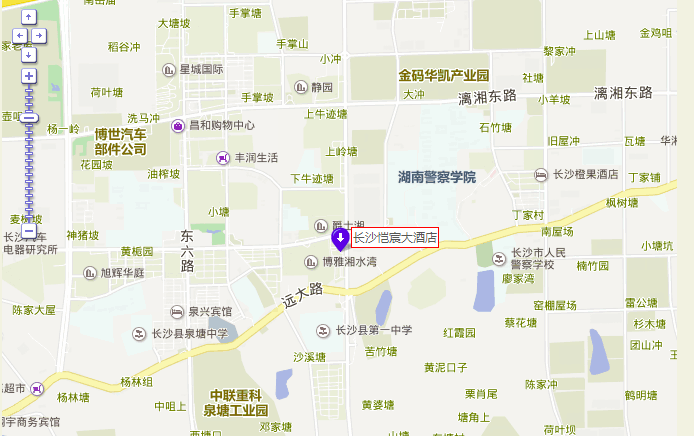 乘车路线（一）火车站1．长沙站自长沙站乘公交车114路（开往黄花集镇方向）至“长沙县一中”下车，步行500米即到；若直接乘出租车前往，距离约13.8公里。2．长沙南站自长沙南站乘地铁2号线（开往梅溪湖西方向）至长沙火车站下车（3号口出），换乘114路公交车（开往黄花集镇方向）至“长沙县一中”下车，步行500米即到；若直接乘出租车前往，距离约12公里。（二）机场自长沙黄花国际机场乘磁浮快线（开往磁浮高铁站方向）至磁浮榔梨站下车，步行460米换乘XT15路公交车（开往东一路公交基地方向）至爵士湘下车，步行180米即到。或自机场步行750米至临空壹号站乘城乡公交4号线（开往星沙汽车站方向）至黄兴大道口下车，再步行600米即到。若直接乘出租车前往，距离约14公里。